ОБ ИТОГАХ  РАБОТЫ ОТДЕЛА ГЕОЛОГИИ И НЕДРОПОЛЬЗОВАНИЯ ЗА 2017 ГОД В рамках курируемых видов деятельности за отчетный год получены следующие наиболее значимые результаты: В рамках обеспечение функционирования государственной системы лицензирования пользования участками недр, распоряжение которыми относится к компетенции Калужской области отделом геологии и недропользования проводилась работа:предоставление в пользование участков недр местного значения, содержащих общераспространенные полезные ископаемые и подземные воды,  всего выдано 84 лицензии из них: - общераспространенные полезные ископаемые – 13;- подземные воды – 71;подготовка, оформление и выдача изменений в условиянедропользования по 162 лицензиям из них:- общераспространенные полезные ископаемые – 105;- подземные воды – 57;подготовка приказов о прекращении права пользования недрами всвязи с окончанием срока действия лицензии - 29 приказов;прием и обобщение ежеквартальной и годовой отчетности поподземным водам и общераспространенным полезным ископаемым: - приняты отчеты за 1-4 кварталы, годовые 2017 года;составление и ведение реестров лицензий по общераспространеннымполезным ископаемым и подземным водам;рассмотрение и согласование программ по ведению объектногомониторинга подземных вод: - рассмотрены и согласованы программы по ведению объектного мониторинга подземных вод по 60 участкам недр местного значения.В рамках обеспечения оперативного взаимодействия с другими отделами министерства и управления органами государственной власти, органами местного самоуправления и организациями:проведение комиссий министерства:- экспертная комиссия по проведению государственной экспертизы запасов полезных ископаемых на участках недр местного значения, геологической, экономической и экологической информации о предоставляемых в пользование участках недр местного значения на территории Калужской области;- комиссия по подготовке согласования технических проектов разработки месторождений общераспространенных полезных ископаемых и иной проектной документации на выполнение работ, связанных с пользованием участками недр местного значения на территории Калужской области;- комиссия по предоставлению, приостановлению, ограничению, прекращению, в том числе досрочному, права пользования участками недр местного значения на территории Калужской области;- комиссия по установлению факта открытия месторождения общераспространенных полезных ископаемых на территории Калужской области» изменения, изложив состав комиссии по установлению факта открытия месторождения общераспространенных полезных ископаемых на территории Калужской области;- аукционная комиссия.За истекший 2017 год министерством проведено 1 аукцион на право пользования участками недр местного значения. Недропользователями в 2017 году на проведение геологического изучения (поисков и оценки) месторождений на территории Калужской области затрачено   12 млн.руб. на поисково-оценочные мероприятия, при этом прирост запасов полезных ископаемых составил 34,8 млн.м³.Сумма налогов на добычу полезных ископаемых, поступившая в бюджет области от предприятий-недропользователей в 2017 году составила 114,3 млн. рублей, из них  сумма налогов на добычу общераспространённых полезных ископаемых составила  101,3 млн. рублей. Объем поступлений администрируемых министерством доходов за истекший год составил более 8 млн.руб, Таким образом, доходная часть областного бюджета за пользование недрами в 2018 году пополнена на сумму более  122,3 млн.руб. В 2017 году министерством приняты исчерпывающие меры по обеспечению поступлений в доходную часть областного бюджета. Так, министерством проводится систематическая работа по взысканию задолженности недропользователей по уплате разовых платежей за пользование недрами. По состоянию на 01.01.2018 г. задолженность отсутствует.В сфере недропользования будут продолжены работы по составлению территориальных балансов запасов по месторождениям общераспространенных полезных ископаемых. Также, в 2018 году планируется актуализация интерактивной карты месторождений и перспективных участков общераспространенных полезных ископаемых Калужской области с последующим пополнением информационного ресурса данными полученными с помощью беспилотного летательного аппарата.В рамках реализации государственной программы Калужской области «Воспроизводство и использование природных ресурсов в Калужской области» в 2018 г. будут выполнены следующие работы:- Ликвидационный тампонаж скважин различного назначения на территории Калужской области (8 этап);- Геолого-информационное обеспечение лицензирования недропользования на территории Калужской области;- Ведение государственного мониторинга геологической среды (ГМГС) на территории Калужской области в 2018  году;- Геологический и ландшафтно-морфологический анализ карстовых процессов территории Калужской области (районирование территории области по карстоопасности) с целью выявления площадей наиболее благоприятных для гражданского (селитебного) и промышленного строительства.В сфере управления фондом недр Калужской области планируется детально изучить перспективы развития и использования минерально-сырьевой базы области. Определить приоритетные направления развития недропользования в Калужской области.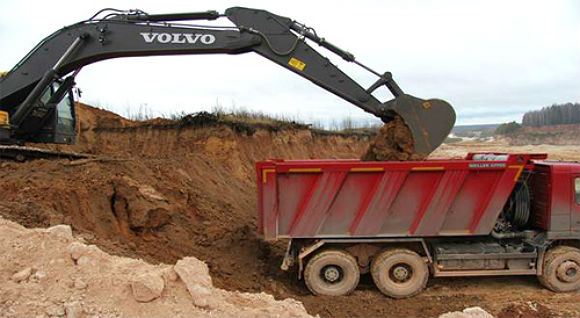 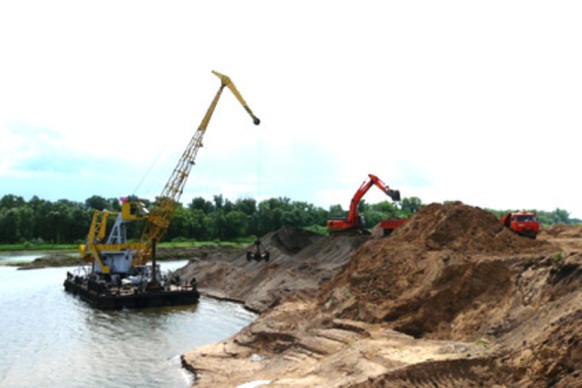 